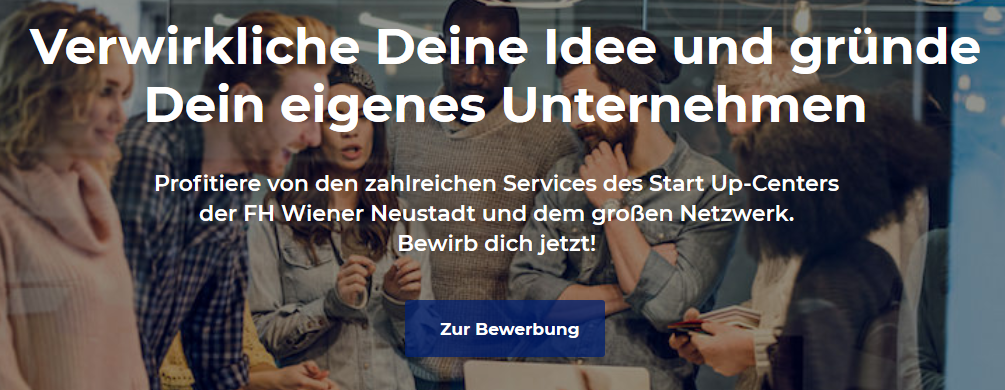 Bewerbung Accelerator Programm1.	Allgemeine Angaben:Wie heißt Dein Startup? (Unternehmensname / Website; falls vorhanden)Wie lautet Dein Vorname? Wie lautet Dein Nachname? Wie können wir Dich erreichen (email, Telefon)?Deine Verbindung zur FHWN?	Ich bin Studentin / Student an der FHWN	Ich bin Mitarbeiterin / Mitarbeiter der FHWN	Ich bin Absolventin / Absolvent der FHWN	Aktuell besteht keine Verbindung zur FHWN – ich bin auf der Suche nach Teammitgliedern mit Verbindung zur FHWNIn welcher Branche wirst Du mit Deinem Startup tätig sein? In welchem Stadium befindet sich Dein Venture derzeit? 	Idee 	Prototyp ist entwickelt 	Ich habe bereits Kooperationspartner 	Ich habe bereits erste Finanzierungen / Förderungen erhalten 	Unternehmen ist bereits gegründet 	Ich habe bereits erste zahlende Kunden 	Ich habe bereits Partner bzw. MitarbeiterInnenHast Du bereits ein Team? Beschreibe Dein Team, seine Mitglieder (relevante Fähigkeiten und Erfahrungen) und Eure Rollen im Start-Up. Sind alle Schlüsselpositionen besetzt bzw. welche sind noch zu besetzen?2.	GeschäftsideeWas ist Deine Geschäftsidee und welches Problem willst Du damit lösen?Wie ist Deine Geschäftsidee entstanden? Wie bist Du auf das Problem aufmerksam geworden?Was ist neu an Deinem Produkt / Deiner Dienstleistung? Was sind die besonderen Merkmale? Worin besteht der Unterschied zu anderem, derzeit Bekanntem? 3.	MarktbeschreibungWer sind Deine Wettbewerber? Welche vergleichbaren Angebote / Produkte gibt es bereits? Wer ist Deine Zielgruppe bzw. Kundengruppen? Welche Bedürfnisse sollen gedeckt werden? Was ist deren Nutzen?Beschreibe Deinen relevanten Markt (z.B. B2C, B2B, User etc.)? Wie groß kann die Zielgruppe in der Zielregion sein?4.	Geschäftsmodell & FinancialsWie verdienst Du mit Deinem Produkt / Deiner Dienstleistung Geld?Wie möchtest Du Dein Produkt / Deine Dienstleistung verkaufen?Zu welchem Preis möchtest Du Dein Produkt / Deine Dienstleistung verkaufen?Falls schon bekannt: Wie sieht Dein Finanzbedarf in den nächsten 1-3 Jahren aus?5.	Abschließende FragenWarum möchtest Du am Accelerator-Programm teilnehmen? Was sind Deine Erwartungen?Wie soll die Idee weiterentwickelt werden? Hast Du schon Milestones für die nächsten 6 – 12 Monate definiert? Welche Ziele hast Du Dir gesteckt?Möchtest Du uns noch etwas mitteilen?Du kannst gerne weitere Unterlagen (z.B. Pitch-Deck, Businessplan, Unternehmensvideo, Fotos etc.) mitschicken. GeheimhaltungsvereinbarungDas FHWN Start Up-Center verpflichtet sich mitgeteilten geheimen Erkenntnisse und Informationen zur Entwicklung / technischen Idee / Erfindung, die insbesondere im Zusammenhang mit Neuentwicklungen, Vorführungen, Versuchen und Gesprächen stehen, geheim zu halten. Das FHWN Start Up-Center trifft alle erforderlichen Maßnahmen, um deren Kenntnisnahme und Verwertung durch Dritte zu verhindern.